Garden Application 
Urban Harvest Matchfund 2017	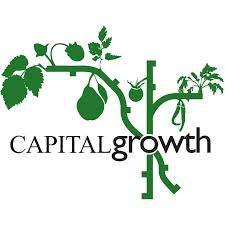 To apply for up to £50 match funding for enterprise activities during The Urban Harvest, please complete this form and return to Janelle@sustainweb.org by Friday 1 September. Please note that all decisions are final and, depending on the number of applications we receive, detailed feedback may not be available.  Contact informationContact name      Role      Telephone      Email      Garden informationGarden name      Capital Growth number      Address      Which borough(s) do you primarily operate in?      What type of organisation are you (i.e. legal structure)?      Food growing activitiesHave you previously sold any produce or products from your garden?Yes
NoIf yes, please tell us about what you sell (either grown and/or value-added products, e.g. jams, pickles, baked goods, etc.), your customers and approximate income from sales this past year.If no, please tell us what you are planning to sell and when you are hoping to start. Is the primary aim of your organisation to sell produce?
Yes
NoTell us about your commitment to growing and producing food sustainably.BeneficiariesHow many people (other than customers) are currently directly involved in your organisation’s activities? How are they involved, e.g. employees, growers, volunteers, service users, etc.?Match fund proposalPlease tell us about your plans for enterprise activities during The Urban Harvest on Saturday 16 September, including selling produce, value-added products or any other form of income generation (300 words max). How much funding are you applying for? (up to £50)
£25		£50		 Other ______________		If you are awarded funding, what will you spend it on and how will this help your organisation?Have you previously been funded byCapital Growth		Yes		NoUrban Food Routes		Yes		No
Eligibility and declarationPlease mark the boxes below to indicate that you can commit to the followingI am a member of Capital GrowthI can provide photographs of my enterpriseI will record our harvest on Capital Growth’s Harvest-ometerI confirm to the best of my knowledge that all information in this application is true and correct.Signature (typed signature accepted)      			Date      